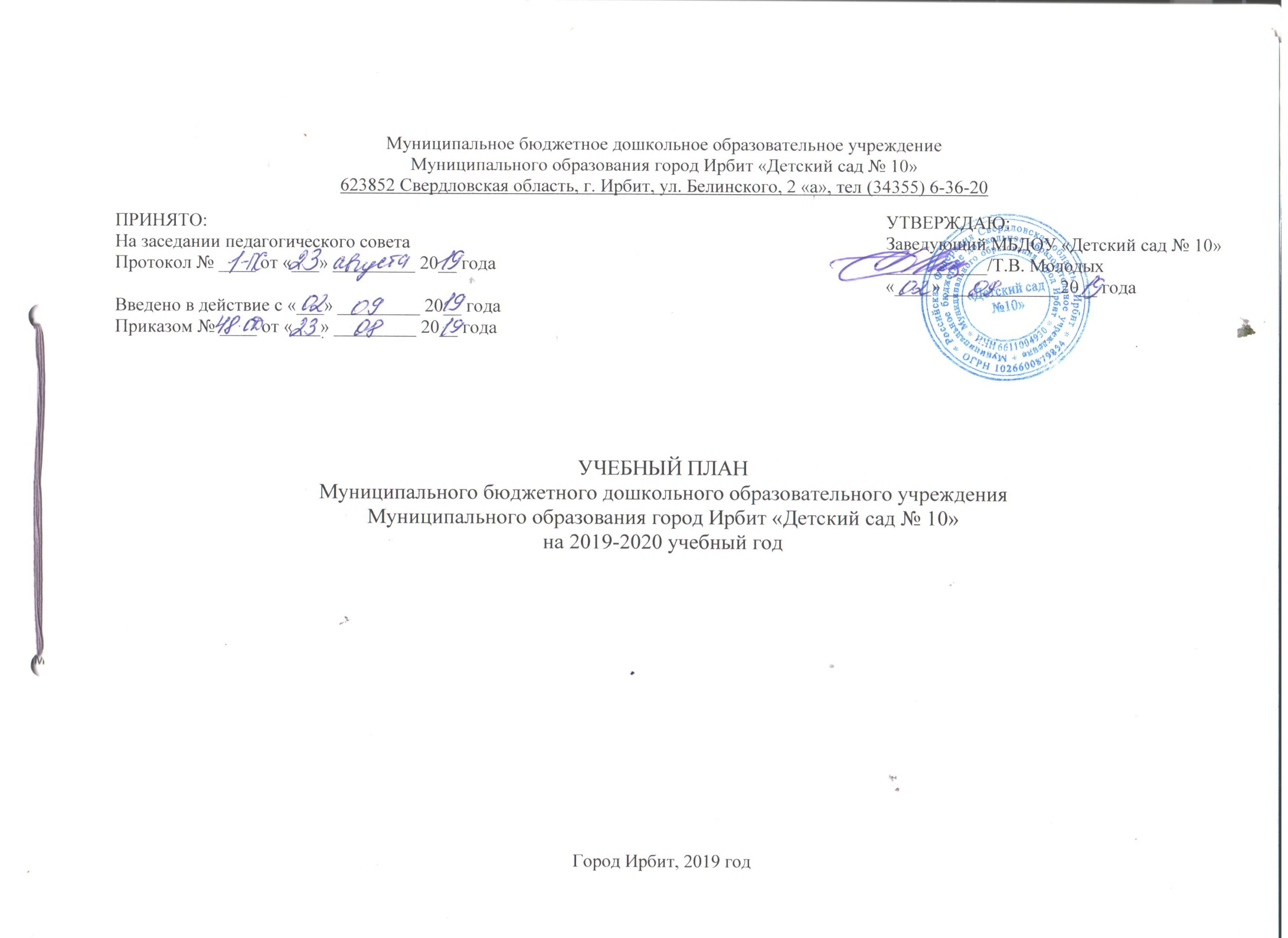 ПОЯСНИТЕЛЬНАЯ ЗАПИСКАУчебный план на 2019-2020 учебный год является локальным нормативным документом, регламентирующим требования к организации непрерывной непосредственно образовательной деятельности в Муниципальном бюджетном дошкольном образовательном учреждении Муниципального образования город Ирбит «Детский сад № 10». Учебный план разработан в соответствии с:Законом Российской Федерации от 29.12.2012 г. № 273-ФЗ «Об образовании в Российской Федерации»;Федеральным государственным образовательным стандартом дошкольного образования, утвержденным приказом Минобрнауки России от 17.10.2013 г. N 1155 (далее - ФГОС ДО);Порядком организации и осуществления образовательной деятельности по основным общеобразовательным программам - образовательным программам дошкольного образования, утвержденным  приказом Министерства образования и науки РФ от 30.08.2013 г. N 1014;Санитарно-эпидемиологическими правилами и нормативами СанПиН 2.4.1.3049-13 «Санитарно-эпидемиологические требования к устройству, содержанию и организации режима работы дошкольных образовательных организациях», утвержденными Постановлением Главного государственного санитарного врача РФ от 15 мая 2013 г. N 26;Уставом МБДОУ «Детский сад № 10»;Основной общеобразовательной программой - образовательной программой дошкольного образования МБДОУ «Детский сад № 10».Содержание учебного плана включает в себя следующие сведения:длительность непосредственно образовательной деятельности;максимально допустимый объем образовательной нагрузки в первой половине дня;особенности организации непосредственно образовательной деятельности;план непосредственно-образовательной деятельности групп.Длительность непрерывной непосредственно образовательной деятельности не превышает:Перерывы между периодами непосредственно образовательной деятельности - не менее 10 минут. В середине  непосредственно образовательной деятельности статического характера проводятся физкультурные минутки. Непосредственно образовательная деятельность осуществляется в первую и вторую половину дня. Образовательная деятельность, требующая повышенной познавательной активности и умственного напряжения детей, организуется во вторник и среду. Для профилактики утомления детей проводятся физкультурные и музыкальные занятия. Организация образовательного процесса  осуществляется в соответствии с Основной общеобразовательной-образовательной программой дошкольного образования.Конкретное содержание указанных во ФГОС ДО образовательных областей подобранно в соответствии с возрастом и индивидуальными особенностями детей, определяется целями и задачами Программы и реализуется в различных видах деятельности (общении, игре, познавательно-исследовательской деятельности - как сквозных механизмах развития ребенка):для детей раннего возраста (2 - 3 года):-предметная деятельность и игры с составными и динамическими игрушками; -экспериментирование с материалами и веществами (песок, вода, тесто и пр.); -общение с взрослым и совместные игры со сверстниками под руководством взрослого;-самообслуживание и действия с бытовыми предметами-орудиями (ложка, совок, лопатка и пр.); -восприятие смысла музыки, сказок, стихов, рассматривание картинок;-двигательная активность.для детей дошкольного возраста:-игровая деятельность, включая сюжетно-ролевую игру, игру с правилами и другие виды игры;-коммуникативная деятельность (общение и взаимодействие со взрослыми и сверстниками);-познавательно-исследовательская деятельность (исследования объектов окружающего мира и экспериментирования с ними);-восприятие художественной литературы и фольклора;-самообслуживание и элементарный бытовой труд (в помещении и на улице);-конструирование из разного материала, включая конструкторы, модули, бумагу, природный и иной материал;-изобразительная деятельность (рисование, лепка, аппликация);-музыкальная деятельность (восприятие и понимание смысла музыкальных произведений, пение, музыкально-ритмические движения, игры - на детских музыкальных инструментах);-двигательная деятельность (овладение основными движениями).Непосредственно образовательная деятельность организуется в группе, в соответствии с вышеуказанными видами детской деятельности. Основная форма организации образовательной деятельности - совместная деятельность, которая предполагает партнерское взаимодействие воспитателя с детьми в условиях организации различных видов детской деятельности.План составлен с соблюдением минимального количества видов непосредственно образовательной деятельности. В середине года в декабре для детей организуются недельные каникулы, во время которых проводятся непосредственно образовательная деятельность только эстетически-оздоровительного цикла (музыкальные, спортивные, изобразительного искусства).План составлен на учебный год - с 02.09.2019 г. по 31.05.2020 г.В содержание непосредственно образовательной деятельности не включены восприятие художественной литературы и фольклора, самообслуживание и элементарный бытовой труд (в помещении и на улице).Для восприятия художественной литературы и фольклора в режиме дня ежедневно отведено время. Содержание деятельности, направленное на решение задач Программы по формированию навыков самообслуживания и элементарного бытового труда (в помещении и на улице) планируется педагогом во все видах деятельности, при организации режимных моментов.Организация жизнедеятельности детей предусматривает, как организованные педагогами совместно с детьми (НОД, развлечения и др.) формы детской деятельности, так и самостоятельную деятельность детей.Организация образовательного процесса в детском саду осуществляется в соответствии с образовательной программой дошкольного образования и реализуются дополнительные общеразвивающие программы.Парциальные программы являются дополнением к Примерной общеобразовательной программе дошкольного образования «От рождения до школы» под редакцией Н.Е. Вераксы, Т.С. Комаровой, М.А. Васильевой и составляют не более 40% от общей учебной нагрузки:- образовательная программа Толстиковой О.В. Савельевой О.В. «Мы живем на Урале» с учетом специфики национальных, социокультурных и иных условий, в которых осуществляется образовательная деятельность с детьми дошкольного возраста. - Екатеринбург: ГАОУ ДПО СО «ПРО». - 2013 г.;Вариативная часть учебного плана, формируемая участниками образовательного процесса ДОУ, обеспечивает вариативность образования, отражает приоритетное направление деятельности детского сада и расширение области образовательных услуг для воспитанников.Конкретное содержание указанных в ФГОС ДО образовательных областей зависит от возрастных и индивидуальных особенностей детей, определяется целями и задачами Программы и реализуется в различных видах деятельности (общении, игре, познавательно-исследовательской деятельности - как сквозных механизмах развития ребенка):в раннем возрасте (2 года-3 года):- предметная деятельность и игры с составными и динамическими игрушками;- экспериментирование с материалами и веществом (песок, вода, тесто и пр.);- общение с взрослыми и совместные игры со сверстниками под руководством взрослого;- самообслуживание;- действия с бытовыми предметами-орудиями (ложка, совок, лопатка и пр.);- восприятие музыки, сказок, стихов;- рассматривание картинок;- двигательная активность.   для детей дошкольного возраста (3 года-7 лет):- игровая деятельность, включая сюжетно-ролевую игру, игру с правилами и другие виды игры;- коммуникативная деятельность (общение и взаимодействие со взрослыми и сверстниками);- познавательно-исследовательская деятельность (исследования объектов окружающего мира и экспериментирования с ними);- восприятие художественной литературы и фольклора;- самообслуживание и элементарный бытовой труд (в помещении и на улице);- конструирование из разного материала, включая конструкторы, модули, бумагу, природный и иной материал;- изобразительная деятельность (рисование, лепка, аппликация);- музыкальная деятельность (восприятие и понимание смысла музыкальных произведений, пение, музыкально-ритмические движения, игры на детских музыкальных инструментах)- двигательная деятельность (овладение основными движениями).Основная форма организации образовательной деятельности – совместная деятельность, которая предполагает партнерское взаимодействие воспитателя с детьми в условиях организации различных видов детской деятельности.План составлен с соблюдением минимального количества видов непрерывной образовательной деятельности. Количество видов НОД на освоение дополнительных общеразвивающих программ входит в объем максимально допустимой образовательной нагрузки. В режиме дня ежедневно отведено время для восприятия художественной литературы и фольклора. Содержание деятельности, направленное на решение задач Программы по формированию навыков самообслуживания и элементарного бытового труда (в помещении и на улице) планируется педагогами во всех видах деятельности и при организации режимных моментов. С целью реализации учебного плана в каждой возрастной группе составлено расписание непрерывной образовательной деятельности, в которых определены количество и виды занятий в день, неделю, их длительность.УЧЕБНЫЙ ПЛАН РАСПИСАНИЕ образовательно-воспитательной работы по пятидневной работе на холодный период времени (сентябрь-май)Примечание: 1 занятия проводятся в первой или во второй половине дня с чередованием через неделю;2 проводятся по усмотрению образовательной организации во второй половине дня;3 часть, формируемая участниками образовательных отношений. НОД обязательно проходят по музыкальному и физическому развитию, а остальные занятия можно чередовать в течение месяца, но при этом не нарушать количество занятий по ФЧ. *При неблагоприятных погодных условиях, физическая культура проводится в музыкальном (физкультурном) зале.Взаимодействие взрослого с детьми в различных видах деятельностиНепрерывная образовательная деятельность проводится с воспитанниками с сентября по май. В середине года (декабрь) для детей организовываются недельные каникулы, во время которых проводят непрерывную образовательную деятельность только эстетически-оздоровительного цикла (музыкальные, спортивные, изобразительного искусства). В летний период непрерывная образовательная деятельность не проводится (проводятся спортивные и подвижные игры, спортивные праздники, экскурсии, а также увеличивается продолжительность прогулок).В образовательном процессе используется интегрированный подход, который позволяет гибко реализовывать в режиме дня различные виды детской деятельности.Возраст детейДлительность НОДМаксимально допустимый объем образовательной нагрузки в первой половине дня:от 1,6 до 3 лет10 минутне превышает 20 минутот 3 лет до 4 лет15 минутне превышает 30 минутот 4 лет до 5 лет20 минутне превышает 40 минутот 5 лет до 6 лет25 минутне превышает 45 минутот 6 лет до 7 лет30 минутне превышает 90 минутЧастиОбразовательнойОбразовательныеобластиОбразовательноепредложение для целой группы (занятие)Первая группа раннего возраста 1-2 годаПервая группа раннего возраста 1-2 годаВторая группа раннего возраста 2-3годаВторая группа раннего возраста 2-3годаМладшая группа3-4 годаМладшая группа3-4 годаСредняя группа4-5 летСредняя группа4-5 летСтаршая группа5-6 летСтаршая группа5-6 летПодготовительная к школе группа6–7 летПодготовительная к школе группа6–7 летЧастиОбразовательнойОбразовательныеобластиОбразовательноепредложение для целой группы (занятие)Количество внеделюДлительность /сумма(мин)Количество внеделюДлительность/сумма(мин)Количество внеделюДлительность/сумма(мин)Количество внеделюДлительность/сумма(мин)Количество внеделюДлительность/сумма (мин)Количество внеделюДлительность/сумма(мин)Обязательная нагрузка на 1 неделюСоциально-коммуникативноеразвитиеИгра-занятие со строительным материалом1 10/10----------Обязательная нагрузка на 1 неделюПознавательное развитиеИгра-занятиес дидактическим материалом210/20----------Обязательная нагрузка на 1 неделюПознавательное развитиеФЦКМ110/10110/10115/15120/20125/25130/30Обязательная нагрузка на 1 неделюПознавательное развитиеФЭМП1 10/10115/15120/20125/25230/60Обязательная нагрузка на 1 неделюРечевое развитиеРазвитие речи210/202 10/20115/15120/20225/50230/60Обязательная нагрузка на 1 неделюХудожественно-эстетическоеразвитиеМузыка210/202 10/20215/30220/40225/50230/60Обязательная нагрузка на 1 неделюХудожественно-эстетическоеразвитиеРисование 1 10/10115/15120/20225/50230/60Обязательная нагрузка на 1 неделюХудожественно-эстетическоеразвитиеЛепка1 10/100,515/7,50,520/100,525/12,50,530/15Обязательная нагрузка на 1 неделюХудожественно-эстетическоеразвитиеАппликация0,5 15/7,50,520/100,525/12,50,530/15Обязательная нагрузка на 1 неделюФизическоеразвитиеРазвитие движений210/20Обязательная нагрузка на 1 неделюФизическоеразвитиеФизическая культура в помещении210/20215/30220/40225/50230/60Обязательная нагрузка на 1 неделюФизическоеразвитиеФизическая культура на воздухе110/10115/15120/201 25/25130/30ИТОГО ИТОГО ИТОГО 10 1001111010150102001230013390Итого по обязательной частиИтого по обязательной частиИтого по обязательной части660770690612082008240Итого по части, формируемой участниками образовательных отношенийИтого по части, формируемой участниками образовательных отношенийИтого по части, формируемой участниками образовательных отношений44044046048041005150Дни недели/№ группыПервая группа раннего возраста № 1Вторая группа раннего возраста № 2Младшая группа № 3Средняя группа № 4Старшая группа № 5Подготовительная к школе группа № 6Понедельник Игра-занятие со строительным материаломI подгруппа 9.00 -9.10II подгруппа 9.20-9.30 Музыка 9.40 - 9.50Рисование I подгруппа 9.00 - 9.10II подгруппа 9.20 - 9.30 Физическая культура9.40-9.50 Рисование 9.00 - 9.15Музыка 16.05 - 16.20Рисование 9.00 - 9.20Музыка 15.35 - 15.55Физическая культура9.00 - 9.25 Рисование 9.35- 10.00Рисование 9.00 - 9.30Физическая культура(на воздухе) 9.55 - 10.25ВторникРазвитие речиI подгруппа 9.00 -9.10II подгруппа 9.20-9.30Развитие движений3I подгруппа 9.40 – 9.50II подгруппа10.00-10.10Развитие речи3I подгруппа 9.00 – 9.10II подгруппа 9.30-9.40Музыка 15.30 – 15.40Физическая культура39.00-9.15Познавательноеразвитие (ФЭМП) 9.25 – 9.40Познавательное развитие (ФЭМП) 9.00 – 9.20Физическая культура39.30 –9.50Развитие речи 9.00 – 9.25Познавательное развитие (ФЦКМ) 09.35-10.00Музыка 10.10 –10.35Развитие речи 9.00 – 9.30Познавательное развитие(ФЭМП) 9.40 – 10.10 Музыка3 15.50 –16.20СредаМузыка3 9.10 –9.20Игра-занятие с дидактическим материалом I подгруппа 16.00 – 16.10II подгруппа16.20-16.30Познавательноеразвитие (ФЦКМ)I подгруппа 9.00 – 9.10II подгруппа 9.20-9.30Физическая культура (на воздухе) 10.40 –10.50Развитие речи 9.00 – 9.15Физическая культура (на воздухе) 15.30 – 15.45Развитие речи 9.00 – 9.20Музыка3 9.30– 9.50Познавательное развитие (ФЭМП) 9.00 – 9.25Физическая культура(на воздухе) 15.55 - 16.20Познавательное развитие(ФЭМП) 9.00 –9.30Физическая культура3 16.30-17.00ЧетвергПознавательноеразвитие (ФЦКМ)I подгруппа 9.00 – 9.10II подгруппа 9.15-9.25 Развитие речиI подгруппа 9.35 – 9.45II подгруппа 9.50-10.00Развитие речи I подгруппа 9.00 – 9.10II подгруппа 9.20-9.30 Познавательное развитие (ФЭМП)2  9.40 – 10.10Физическая культура316.00 –16.10Физическая культура9.00 – 9.15Познавательное развитие (ФЦКМ) 9.25-9.40Познавательное развитие (ФЦКМ) 9.00 – 9.20Физическая культура9.30 – 9.50Развитие речи 9.00 – 9.25 Лепка/аппликация19.35-10.00Музыка3 15.35 - 16.00Развитие речи 9.00 – 9.30 Познавательное развитие(ФЦКМ) 9.40 – 10.10Музыка 10.20 – 10.50Рисование 16.00 – 16.30ПятницаРазвитие движенийI подгруппа 9.00 – 9.10II подгруппа 9.20-9.30Игра-занятие с дидактическим материалом I подгруппа 9.40 – 9.50II подгруппа 10.00-10.10Музыка3 9.10 – 9.20ЛепкаI подгруппа 9.30 – 9.40II подгруппа 9.50-10.00Лепка/аппликация19.00 – 9.15Музыка3 9.25 – 9.40Лепка/аппликация19.00 – 9.20Физическая культура (на воздухе) 15.35 –15.55Рисование 9.00 – 9.25Физическая культура16.45 – 17.10Лепка/аппликация1/9.00-9.30Физическая культура16.05 – 16.35   Итого 10 занятий в неделю60 % – 60 минут, НОД – 6 занятий40 % – 40 минут, НОД – 4 занятий11 занятий в неделю60 % - 70 минут, НОД – 7 занятий 40 % – 40 минут, НОД – 4 занятий 10 занятий в неделю60 % – 90 минут, НОД – 6 занятий 40 % – 60 минут, НОД – 4 занятий 10 занятий в неделю60 % – 120 минут, НОД – 6 занятий 40 % – 80 минут, НОД – 4 занятий 12 занятий в неделю60 % – 200 минут, НОД – 8 занятий 40 % – 100 минут, НОД – 4 занятий13 занятий в неделю60 % – 240 минут, НОД – 8 занятий 40 % – 150 минут, НОД – 5 занятий Базовый вид деятельностиПериодичностьПериодичностьПериодичностьПериодичностьПериодичностьПериодичностьБазовый вид деятельностиПервая группа раннего возрастаВторая группа раннего возрастаМладшая группаСредняя группаСтаршая группаПодготовительная к школе группаКонструктивно-модельная деятельность1 раз 
в неделю1 раз 
в неделю1 раз 
в неделю1 раз 
в неделю1 раз 
в неделю1 раз 
в неделюИгровая деятельностьежедневноежедневноежедневноежедневноежедневноежедневноОбщение при проведении режимных моментовежедневноежедневноежедневноежедневноежедневноежедневноДежурстваежедневноежедневноежедневноежедневноежедневноежедневноПрогулкиежедневноежедневноежедневноежедневноежедневноежедневноСамостоятельная деятельность детейСамостоятельная деятельность детейСамостоятельная деятельность детейСамостоятельная деятельность детейСамостоятельная деятельность детейСамостоятельная деятельность детейСамостоятельная деятельность детейСамостоятельная играежедневноежедневноежедневноежедневноежедневноежедневноПознавательно-исследовательская деятельностьежедневноежедневноежедневноежедневноежедневноежедневноСамостоятельная деятельность детей в центрах (уголках) развитияежедневноежедневноежедневноежедневноежедневноежедневноОздоровительная работаОздоровительная работаОздоровительная работаОздоровительная работаОздоровительная работаОздоровительная работаОздоровительная работаУтренняя гимнастикаежедневноежедневноежедневноежедневноежедневноежедневноКомплексы закаливающих процедурежедневноежедневноежедневноежедневноежедневноежедневноГигиенические процедурыежедневноежедневноежедневноежедневноежедневноежедневно